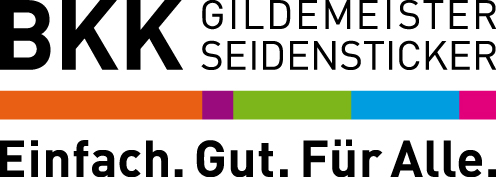 BKK GILDEMEISTER SEIDENSTICKERWir verstehen uns als eine Krankenversicherung von Menschen für Menschen. Deshalb werden nicht nur unsere Versicherten mit zahlreichen Angeboten von uns unterstützt. Mit einer vorausschauenden und nachhaltigen Personalstrategie fördern wir die Gesundheit unserer Mitarbeiter. Dafür wurden wir 2023 zum vierten Mal in Folge von der Zeitung DIE WELT mit dem Qualitätssiegel „Deutschlands beste Arbeitgeber – hohe Attraktivität“ ausgezeichnet. Die BKK GILDEMEISTER SEIDENSTICKER ist ein Unternehmen, das es dank der Verbindung von Tradition und Moderne geschafft hat, sich zu einem erfolgreichen Dienstleistungsunternehmen zu entwickeln. Um unserem Anspruch gerecht zu werden, suchen wir zum nächstmöglichen Zeitpunkt befristet für die Dauer eines Jahres für unser Kundencenter in Bielefeld einen:Sachbearbeiter (m/w/d) für unser Prüfzentrum 
Das sollten Sie mitbringen:eine Ausbildung im Gesundheitswesengute Kenntnisse im Leistungsrecht, speziell in der Verordnungs- und Abrechnungsfähigkeit in den Bereichen Heil- und Hilfsmittel, Transportehohe Einsatz- und Verantwortungsbereitschaft sowie Belastbarkeitsicheres Auftreten im Kontakt mit den Leistungserbringern, den Abrechnungszentren und den angeschlossenen Betriebskrankenkassenausgeprägte Team-, Kommunikations- und Kooperationsfähigkeithohe Qualitäts- und ServiceorientierungLoyalität zum Unternehmen und Vertrauenswürdigkeit.Das erwartet Sie:Prüfung von Abrechnungen der o. g. Bereiche sowie deren Zahlbarmachung unter Berücksichtigung der AbrechnungsbestimmungenKommunikation mit den abrechnenden Leistungserbringern und den AbrechnungsdienstleisternBeratung und Zusammenarbeit mit den Fachteams der angeschlossenen BetriebskrankenkassenEigenständige Bearbeitung der Arbeitsprozesse anhand vertraglicher Regelungen zwischen den Krankenkassen und den LeistungserbringernWeiterentwicklung der Abrechnungsprozesse.Das bieten wir:Selbständiges und verantwortungsvolles Arbeiten an einem modernen Arbeitsplatz oder mobilFlexible Arbeitszeitmodelle und großzügige GleitzeitregelungenFachliche und persönliche WeiterentwicklungsangeboteAttraktives Gehaltspaket inkl. Urlaubs- und Weihnachtsgeld sowie hohe Zuschüsse zu vermögenswirksamen Leistungen und der betrieblichen AltersversorgungBetriebliches GesundheitsmanagementJobRad inklusive VersicherungKostenlose ParkplätzeMindestens 30 Tage Urlaub pro Jahr inklusive bezahlter Freistellung an Weihnachten und SilvesterSie möchten an unserem Erfolg mitwirken?Dann freuen wir uns auf Ihre Onlinebewerbung bis zum 29.02.2024 unter Angabe des frühestmöglichen Eintrittstermins und Ihrer Gehaltsvorstellungen. Die Onlinebewerbung hat für Sie und uns den Vorteil, schneller in der Kommunikation zu sein und administrative Tätigkeiten zu reduzieren.Schwerbehinderte Bewerber (m/w/d) werden bei gleicher Eignung bevorzugt berücksichtigt.Wir verarbeiten Ihre Bewerbungsunterlagen ausschließlich zum Zweck des Auswahlverfahrens. Sollten Sie sich schriftlich bewerben, weisen wir Sie darauf hin, dass wir Ihnen aus organisatorischen Gründen Ihre Bewerbungsunterlagen leider nicht zurücksenden können.BKK GILDEMEISTER SEIDENSTICKERPersonalabteilung
Marie-Christine WesterwinterWinterstrasse 4933649 BielefeldHaben Sie Fragen?Frau Westerwinter beantwortet sie Ihnen gern!
Tel: 0521/5228-3133 oder mailto: m.westerwinter@bkkgs.de